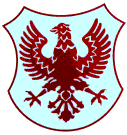 Številka: 2/2020Datum: 5. 2. 2020ZAPISNIK8. redne seje Sveta KS Bratov Smuk, ki je bila 5. 2. 2020 ob 18. uri v prostorih Krajevne skupnosti Bratov Smuk, Likozarjeva ulica 29, Kranj.Prisotni: Manja Zorko, Stanislav Rupnik, Roman Šalamon, Branislav Rauter, Bojan Kadunc, Milena Kavčič PavlinOdsotni: Monika KostadinovaDNEVNI RED:Pregled in potrditev zapisnika 7. redne seje KSPopis 2019Zaključni račun 2019Sejnine 2020Investicije v prostore KS – sanacija žlebovPobude in predlogi krajanovVprašanja, predlogi in pobude članov sveta KSAd.1Pregled in potrditev zapisnika 7. redne seje KSPrisotni so soglasno potrdili zapisnik 7. redne seje KS z dne 19. 12. 2019. Ad.2Popis 2019Popisna komisija, v sestavi:Roman Šalamon (predsednik), Brane Rauter (član), Milena Kavčič Pavlin (članica) je 12. 12. 2019 opravila redni letni popis osnovnih sredstev in obveznosti do virov sredstev za leto 2019 in popisala vsa sredstva in obveznosti do virov sredstev, ki so bile na dan popisa oziroma na dan 31. decembra 2019 v lasti KS. Popisale so se tudi obveznosti do neposrednih uporabnikov in dobaviteljev. Predsednica KS predlaga potrditev popisa in poročila popisne komisije ter predlaga v sprejetje sklep o likvidaciji popisnih razlik.Sklep: Svet KS je obravnaval poročilo popisne komisije in sprejel sklep o likvidaciji popisnih razlik iz popisa sredstev in obveznosti do virov sredstev KS Bratov Smuk za leto 2019. Ad.3Zaključni račun 2019Svet KS je obravnaval zaključni račun KS za leto 2019. Predsednica predstavi poročilo o realizaciji finančnega načrta KS za leto 2019. Cilji, ki so bili s finančnim načrtom za leto 2019 načrtovani, so bili v večji meri realizirani. Med te cilje sodijo komuniciranje s krajani in uresničevanje njihovih pobud, oživitev soseske z različnimi prireditvami, med njimi krajevnim praznikom Smukfest, čistilno akcijo in sodelovanje z društvi, organizacijami in podjetji v naši KS pri njihovih dogodkih. Realizirali smo praznovanje krajevnega praznika, sodelovali pri čistilni akciji in na prireditvah šole z nabavo daril za praznično obdarovanje. Realizirali smo tudi redne seje sveta in izdali dve številki krajevnega glasila – bilten Smuk, s katerim smo krajane obveščali o vsem pomembnem v naši krajevni skupnosti. Realizirali smo pobude krajanov – obvestilne table na otroških igriščih in na novo zasadili betonska korita. Po vlomu smo zamenjali vhodna zadnja vrata in okno v domu KS in opravili osnovno vzdrževanje prostorov z beljenjem. Izdelali smo nov požarni red za dom KS in nabavili nove gasilne aparate ter omarico za prvo pomoč. Računalnika nismo nabavili zaradi nepredvidenih stroškov po vlomu v prostore KS. Ob koncu poslovnega leta 2019 KS nima zapadlih neplačanih obveznosti. Sklep: Svet KS je obravnaval zaključni račun KS bratov Smuk s prilogami in izpisi prihodkov in odhodkov ter potrjuje obrazložitev realizacije finančnega načrta KS bratov Smuk za leto 2019.   Ad.4Sejnine 2020Predsednica KS pove, da so krajevne skupnosti dolžne na Svetu KS sprejeti odločitev glede izplačila sejnin za vsako leto posebej. Svet KS se lahko odloči, da bo sejnine članom za prisotnost na seji sveta KS izplačal vsem članom ali pa sejnin ne bo izplačal nobenemu članu.Po debati in predstavitvi stališč članov sveta glede odločitve o izplačilu sejnin je predsednica Svetu KS predlagala v sprejem naslednji sklep:Sklep: V proračunskem letu 2020 se članom Sveta Krajevne skupnosti bratov Smuk izplačuje sredstva za izplačilo nagrade za udeležbo in opravljeno delo na seji sveta krajevne skupnosti (za največ 4 seje letno), ki so planirana v finančnem načrtu krajevne skupnosti za leto 2020. Ad.5Investicije v prostore KS – sanacija žlebov Na predhodnih sejah sveta je bila izpostavljena potreba po čiščenju žlebov in sanaciji poškodovanega žleba. Predsednica je pridobila ponudbo lokalnega krovca g. Mileka, ki predvideva sanacijo 15 m žleba in pripadajoče pločevine, desk, kotlička, kolen in vodnega ščita ter montažo odkapne pločevine v žleb, čiščenje žlote in ostale strehe, montažo zaščitne mreže proti polnjenju listja in zamenjavo čelnih desk. Vrednost investicije oz. sanacije je ocenjena na 1.049,01 EUR. Člani Sveta KS se s sanacijo strinjajo. Predlagajo, da izvajalec na ponudbi navede tudi kakšna je garancija na izvedena dela. Ad.6Pobude in predlogi krajanovPredsednica KS seznani svet KS, da je 11. 2. 2020 načrtovan sestanek koordinatorjev blokov na območju garaže A, upravnika – Domplan in KS, v zvezi s problematiko pripadajočih zemljišč na območju garaže A.Prejeli smo pobudo krajanov, da se pod klopi, ki so bile v januarju postavljene na nove lokacije, namesti plošče.Svet KS predlaga, da se pobuda realizira. Predlaga, da se pod klopi bodisi namesti plošče, bodisi mrežo, ki dopušča, da se podlaga utrdi in na njej zraste trava. Vprašanja, predlogi in pobude članov sveta KSPredsednica seznani Svet KS, da bo srečanje krajanov 17. 3. 2020 ob 17. uri v večnamenski dvorani OŠ Matije Čopa. Svet KS predlaga, da se z občino čimprej dogovori o podrobnosti vsebin in tehnični organizaciji srečanja. KS pred srečanjem pripravi letak A5, ki ga bodo krajani prejeli v nabiralnike in na katerem bo naveden datum, kraj, vsebina, gosti srečanja. Hkrati se na letak navede, da lahko krajani predhodno posredujejo vprašanja na e-naslov KS. Letaki naj bi bili v nabiralnikih najkasneje 6. marca. Na več načinov, tudi z medijskim pozivom se poskuša zagotoviti čim boljšo udeležbo krajanov na srečanju.Čistilna akcija 2020 – predsednica predlaga Svetu, da se KS zopet pridruži vsekranjski čistilni akciji v organizaciji tabornikov. V letošnjem proračunu KS smo dodatno zagotovili sredstva za nakup močnejših zaščitnih rokavic. V zvezi z organizacijo čistilne akcije se je potrebno dogovoriti z osnovno šolo o sodelovanju.Smukfest 2020 – Svet KS predlaga, da se letošnji krajevni praznik organizira v soboto, 30. 5. 2020. Rezervni datum v primeru slabega vremena je 6. 6. 2020.Seja se je zaključila ob 19.15 uri.Zapisala:MANJA ZORKOPredsednica sveta KS Bratov SmukMANJA ZORKOPriloge:Poročilo o popisu 2019;Sklep o likvidaciji popisnih razlik iz popisa 2019;Obrazložitev realizacije finančnega načrta KS bratov Smuk za leto 2019 s prilogami;Ponudba za sanacijo žlebov.MESTNA OBČINA KRANJKrajevna skupnostBRATOV SMUKLikozarjeva ulica 29,4000 Kranj